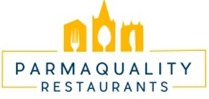 Concorso a premi Lo spreco da non alimentarePremiazione - 21 aprile 2017 Menu Pizza di paneTortini di avanziTortino di risoPalle di neve Bruschette con polentaLasagne di paneTorta di miglio e verdureBiscotti di mele Torta di paneTorta di caroteTante Piccole golosità Ducali dolci e salateConsorzio Parma Quality RestaurantsSede legale: Via Abbeveratoia 63/a - 43126 Parma (Pr)P.IVA e C.F. 02816460345 tel.0521 2986 fax. 0521 298888e-mail: info@parmaqualityrestaurants.it